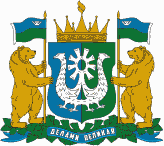 ДЕПАРТАМЕНТ ЭКОНОМИЧЕСКОГО РАЗВИТИЯХАНТЫ-МАНСИЙСКОГО АВТОНОМНОГО ОКРУГА – ЮГРЫ(ДЕПЭКОНОМИКИ ЮГРЫ)ПРИКАЗОб утверждении порядка предоставления субсидии из бюджета 
Ханты-Мансийского автономного округа – Югры юридическим лицам на возмещение затрат по производству национальных фильмов 
в Ханты-Мансийском автономном округе – Югрег. Ханты-Мансийск«____» _________ 2023 г.							 № ___-нпВ соответствии с постановлениями Правительства Ханты-Мансийского автономного округа – Югры от 20 января 2023 года № 17-п «О предоставлении субсидий из бюджета Ханты-Мансийского автономного округа – Югры, в том числе грантов в форме субсидий, юридическим лицам, индивидуальным предпринимателям, физическим лицам-производителям товаров, работ, услуг, некоммерческим организациям, не являющимся государственными учреждениями», от 31.10.2021 № 483-п «О государственной программе Ханты-Мансийского автономного округа – Югры «Развитие экономического потенциала»,
приказываю:Утвердить порядок предоставления субсидии юридическим лицам на возмещение затрат по производству национальных фильмов в Ханты-Мансийском автономном округе – Югре (приложение). Директор Департамента 
экономического развития - заместитель Губернатора Ханты-Мансийского
автономного округа – Югры                                                     С.А. АфанасьевПриложение к приказуДепартамента экономического развития Ханты-Мансийского автономного округа – Югрыот ________________№ ___Порядокпредоставления субсидии из бюджета Ханты-Мансийского автономного округа – Югры юридическим лицам на возмещение затрат по производству национальных фильмов на территории Ханты-Мансийского автономного округа – Югры (далее – Порядок)1. Общие положения1.1. Порядок определяет цели, условия и механизм предоставления субсидии из бюджета Ханты-Мансийского автономного округа – Югры юридическим лицам на возмещение затрат по производству национальных фильмов, произведенных полностью или частично на территории 
Ханты-Мансийского автономного округа – Югры (далее – субсидия, автономный округ). Порядок разработан в соответствии с пунктом 1, подпунктом 2 пункта 2 статьи 78 Бюджетного кодекса Российской Федерации, общими требованиями к нормативным правовым актам, муниципальным правовым актам, регулирующим предоставление субсидий, в том числе грантов в форме субсидий, юридическим лицам, индивидуальным предпринимателям, а также физическим лицам - производителям товаров, работ, услуг, утвержденными постановлением Правительства Российской Федерации от 18.09.2020 № 1492 (далее – Общие требования).Субсидия предоставляется в пределах лимитов бюджетных обязательств, предусмотренных на реализацию основного мероприятия 5.1 «Создание условий для реализации инвестиционных проектов» подпрограммы 5 «Повышение инвестиционной привлекательности» государственной программы автономного округа «Развитие экономического потенциала», утвержденной постановлением Правительства автономного округа от 31 октября 2021 года № 483-п.1.2. В Порядке используются следующие понятия и термины:фильм – аудиовизуальное произведение, соответствующее требованиям, установленным статьей 3 Федерального закона от 22.08.1996 № 126-ФЗ «О государственной поддержке кинематографии Российской Федерации», созданное в художественной, хроникально-документальной, научно-популярной, учебной, анимационной, телевизионной или иной форме на основе творческого замысла, состоящее из изображения зафиксированных на кинопленке или на иных видах носителей и соединенных в тематическое целое последовательно связанных между собой кадров и предназначенное для восприятия с помощью соответствующих технических устройств;национальный фильм – фильм, соответствующий требованиям, установленным статьей 4 Федерального закона от 22.08.1996 № 126-ФЗ «О государственной поддержке кинематографии Российской Федерации», и имеющее удостоверение национального фильма; организация кинематографии – юридическое лицо независимо 
от организационно-правовой формы и формы собственности (за исключением государственных (муниципальных) учреждений), основными видами деятельности которой являются производство фильма; производство кинолетописи; тиражирование фильма; прокат фильма; показ фильма; восстановление фильма; техническое обслуживание кинозала; изготовление киноматериалов; изготовление кинооборудования; выполнение работ и оказание услуг по производству фильма, кинолетописи (прокат кинооборудования, аренда павильонов, кинокомплексов, пошив костюмов, строительство декораций, изготовление грима, постижерских изделий, реквизита, игровой техники, специальных эффектов, обработка пленки, звуковое оформление фильма и иное); образовательная, научная, исследовательская, издательская, рекламно-пропагандистская деятельность в области кинематографии; хранение фильма; хранение исходных материалов кинолетописи.1.3. Субсидию предоставляет Департамент экономического  развития автономного округа (далее – Департамент), осуществляющий функции главного распорядителя бюджетных средств, 
до которого в соответствии с бюджетным законодательством автономного округа как получателя бюджетных средств доведены в установленном порядке лимиты бюджетных обязательств на предоставление субсидии 
на соответствующий финансовый год и плановый период.1.4. Предоставление субсидии осуществляется в целях популяризации территории автономного округа в качестве площадки для осуществления съемочного процесса национальных фильмов организациями кинематографии. 1.5. Категории соискателей, имеющие право на получение 
субсидии, – организации кинематографии, осуществляющие производство или участвующее в производстве национальных фильмов на территории автономного округа (далее – соискатели).1.6. Критерии отбора соискателей, претендующих на получение субсидии: наличие удостоверения национального фильма; начало съемочного процесса фильма на территории автономного округа – не ранее 1 января года, предшествующего году обращения 
за субсидией.1.7. Отбор соискателей для предоставления субсидии осуществляется посредством конкурсного отбора (далее – конкурсный отбор).1.8. Сведения о субсидии размещаются на едином портале бюджетной системы Российской Федерации в информационно-телекоммуникационной сети Интернет (при наличии технической возможности) (далее – единый портал) не позднее 15 рабочих дней после принятия закона о бюджете автономного округа на очередной финансовый год и плановый период (закона о внесении изменений в него).2. Порядок проведения конкурсного отбора получателей субсидии для предоставления субсидии2.1. Департамент размещает на официальном сайте в информационно-коммуникационной сети Интернет (https://depeconom.admhmao.ru) объявление о проведении конкурсного отбора, содержащее сведения, предусмотренные подпунктом «б» пункта 4 Общих требований, форму заявки, включающую в том числе согласие на публикацию (размещение) в информационно-коммуникационной сети «Интернет» информации об участнике конкурсного отбора, о подаваемом участником конкурсного отбора предложении (заявке), иной информации, связанной с конкурсом, форму справки о просроченной задолженности по субсидиям, бюджетным инвестициям и иным средствам, утвержденную Департаментом финансов автономного округа. Дата окончания приема заявок устанавливается не ранее 30-го календарного дня, следующего за днем размещения объявления о проведении конкурсного отбора. 2.2. Соискатель должен соответствовать следующим требованиям:на дату проверки не должен находиться в процессе реорганизации (за исключением реорганизации в форме присоединения к юридическому лицу, являющемуся участником отбора, другого юридического лица), ликвидации, в отношении него не введена процедура банкротства, деятельность соискателя не приостановлена в порядке, предусмотренном законодательством Российской Федерации;на дату проверки отсутствует неисполненная обязанность по уплате налогов, сборов, страховых взносов, пеней, штрафов, процентов, подлежащих уплате в соответствии с законодательством Российской Федерации о налогах и сборах;на дату проверки в реестре дисквалифицированных лиц отсутствуют сведения о дисквалифицированных руководителе, членах коллегиального исполнительного органа, лице, исполняющем функции единоличного исполнительного органа, или главном бухгалтере соискателя;на дату проверки не должен являться иностранным юридическим лицом, в том числе местом регистрации которого является государство или территория, включенные в утверждаемый Министерством финансов Российской Федерации перечень государств и территорий, используемых для промежуточного (офшорного) владения активами в Российской Федерации (далее – офшорные компании), а также российскими юридическими лицами, в уставном (складочном) капитале которых доля прямого или косвенного (через третьих лиц) участия офшорных компаний в совокупности превышает 25 процентов (если иное не предусмотрено законодательством Российской Федерации). При расчете доли участия офшорных компаний в капитале российских юридических лиц не учитывается прямое и (или) косвенное участие офшорных компаний в капитале публичных акционерных обществ (в том числе со статусом международной компании), акции которых обращаются на организованных торгах в Российской Федерации, а также косвенное участие таких офшорных компаний в капитале других российских юридических лиц, реализованное через участие в капитале указанных публичных акционерных обществ;на дату проверки не должен находиться в перечне организаций и физических лиц, в отношении которых имеются сведения об их причастности к экстремистской деятельности или терроризму, либо в перечне организаций и физических лиц, в отношении которых имеются сведения об их причастности к распространению оружия массового уничтожения;на дату подачи заявки не должен получать средства из бюджета автономного округа на основании иных нормативных правовых актов автономного округа, на цели, установленные Порядком;на дату подачи заявки не должен иметь просроченной задолженности по возврату в бюджет автономного округа по субсидиям, бюджетным инвестициям и иным средствам, предоставленным из бюджета автономного округа.2.3. Соискатель для участия в конкурсном отборе заполняет форму заявки, содержащую сведения, предусмотренные подпунктом «д» пункта 4 Общих требований.К заявке соискатель прилагает следующие документы, подписанные руководителем или уполномоченным им лицом в соответствии 
с доверенностью, заверенные печатью (при наличии):документы, подтверждающие полномочия руководителя соискателя (копии решения высшего органа управления и приказа о назначении руководителя соискателя) или доверенность на осуществление действий от имени соискателя с копией паспорта уполномоченного представителя соискателя (в случае подачи заявки уполномоченным представителем соискателя);краткое содержание (синопсис) фильма, производимого на территории автономного округа;литературный сценарий фильма, размещенный в файлообменнике (Яндекс.Диск, Облако Mail.ru и т.д.) (в форме ссылки);календарно-постановочный план производства фильма 
на территории автономного округа;состав съемочной группы и перечень актерского состава фильма;презентация фильма, расположенная на файлообменнике (Яндекс.Диск, Облако Mail.ru и т.д.) (в форме ссылки);копия удостоверения национального фильма;справка о наличии (отсутствии) ранее произведенных фильмов; для соискателей, не являющихся продюсерами (правообладателями) национальных фильмов, а выполняющих работы (оказывающих услуги) по производству национальных фильмов, – справка о наличии (отсутствии) фильмов, в производстве которых соискатель принимал участие; соглашения (договоры) о намерениях, заключенные 
с кинотеатральными дистрибьюторами, российскими платформами видеохостинга и аудиовизуальных сервисов на прокат фильма, соглашения (договоры), заключенные с телеканалами и организаторами фестивалей 
на показ фильма (если такие соглашения (договоры) заключены соискателем на момент подачи заявки); письма о заинтересованности в проекте фильма;расчет произведенных затрат, связанных с производством национального фильма на территории автономного округа; реестр документов, подтверждающих фактический объем затрат 
на производство национального фильма на территории автономного округа, с приложением указанных в реестре документов;справка о просроченной задолженности по субсидиям, бюджетным инвестициям и иным средствам, предоставленным из бюджета автономного округа по форме, утвержденной Департаментом финансов автономного округа.Форму заявки, включающую в том числе  согласие на публикацию (размещение) в информационно-коммуникационной сети «Интернет» информации об участнике конкурсного отбора, о подаваемом участником конкурсного отбора предложении (заявке), иной информации, связанной с конкурсом, указанные в абзаце первом настоящего пункта, Департамент утверждает своим приказом и размещает на официальном сайте.2.4. Соискатель может подать не более трех заявок для участия 
в конкурсном отборе. 2.5. В случае, если последний день приема заявок приходится 
на нерабочий, праздничный день, днем окончания срока приема заявок считается следующий за ним рабочий день.2.6. Внесение изменений в заявку или ее отзыв допускается 
до окончания срока приема заявок, установленного в объявлении 
о проведении конкурсного отбора, путем внесения соискателем изменений 
в сведения. При этом в качестве даты регистрации заявки принимается дата внесения соискателем заключительных изменений. Отозванная заявка не допускается для участия в конкурсном отборе.2.7. Департамент в течение 1 рабочего дня с даты окончания приема заявок в порядке межведомственного информационного взаимодействия запрашивает в Федеральной налоговой службе, Федеральной службе по финансовому мониторингу:выписку из Единого государственного реестра юридических лиц;сведения об отсутствии неисполненной обязанности по уплате налогов, сборов, страховых взносов, пеней, штрафов, процентов, подлежащих уплате в соответствии с законодательством о налогах 
и сборах; сведения об отсутствии в реестре дисквалифицированных лиц сведений о дисквалифицированном руководителе, членах коллегиального исполнительного органа, лице, исполняющем функции единоличного исполнительного органа или главном бухгалтере соискателя;сведения о ненахождении соискателя в реестре недобросовестных поставщиков (подрядчиков, исполнителей) в связи с отказом 
от исполнения заключенных государственных (муниципальных) контрактов о поставке товаров, выполнении работ, оказании услуг 
по причине введения политических или экономических санкций иностранными государствами, совершающими недружественные действия в отношении Российской Федерации, граждан Российской Федерации или российских юридических лиц, и (или) введением иностранными государствами, государственными объединениями и (или) союзами и (или) государственными (межгосударственными) учреждениями иностранных государств или государственных объединений и (или) союзов мер ограничительного характера;сведения о ненахождении соискателя в перечне организаций 
и физических лиц, в отношении которых имеются сведения 
об их причастности к экстремистской деятельности или терроризму, либо 
в перечне организаций и физических лиц, в отношении которых имеются сведения об их причастности к распространению оружия массового уничтожения.Соискатель вправе предоставить документы, указанные в настоящем пункте, по собственной инициативе при подаче заявки.2.8. Департамент в течение 5 рабочих дней со дня окончания приема заявок рассматривает заявку и соискателя на соответствие требованиям, установленным пунктами 1.5, 1.6, 2.2, 2.3 Порядка и принимает решение 
о допуске (отказе в допуске) соискателя к участию в конкурсном отборе. 2.9. Основаниями для отклонения заявки и отказа в допуске 
к участию в конкурсном отборе являются:непредставление (представление не в полном объеме) соискателем документов, установленных пунктом 2.3 Порядка;несоответствие соискателя, представленных соискателем документов требованиям, указанным пунктами 2.3, 1.5, 1.6, 2.2 Порядка; недостоверность представленной соискателем информации;подача заявки после окончания срока приема заявок. 2.10. Департамент не позднее 2 рабочих дней со дня окончания срока, указанного в пункте 2.8 Порядка, направляет соискателю уведомление об отклонении заявки и отказе в допуске к участию 
в конкурсном отборе с изложением оснований отклонения.В случае отклонения всех поступивших заявок Департамент принимает решение о признании конкурсного отбора несостоявшимся, которое утверждает своим приказом.2.11. Департамент не позднее 3 рабочих дней со дня окончания рассмотрения заявок, указанного в пункте 2.8 Порядка, издает приказ, содержащий перечень соискателей, допущенных к участию в конкурсном отборе, и размещает его на официальном сайте в информационно-коммуникационной сети «Интернет» (https://depeconom.admhmao.ru/).Если в конкурсном отборе принял участие только один соискатель, а равно если к участию в конкурсном отборе допущен только один соискатель, такие соискатели признаются победителями конкурса в том случае, если соответствуют всем требованиям, установленным Порядком.2.12. Департамент утверждает приказом положение и состав конкурсной комиссии по проведению конкурсного отбора (далее – конкурсная комиссия).Не позднее 5 рабочих дней со дня размещения приказа, указанного в пункте 2.11 Порядка, Департамент проводит заседание конкурсной комиссии, на котором рассматриваются заявки соискателей, допущенных 
к участию в конкурсном отборе (далее – заседание).2.13. На заседании каждый член конкурсной комиссии оценивает заявки в соответствии с критериями оценки заявок (приложение 
к настоящему порядку).2.14. Каждый член конкурсной комиссии заполняет оценочную ведомость по форме, утвержденной Департаментом.2.15. На основании оценочных ведомостей, заполненных членами конкурсной комиссии, секретарь конкурсной комиссии заполняет итоговую оценочную ведомость, где выводит итоговые баллы, ранжирует заявки в порядке убывания итогового балла, присваивает порядковые номера заявкам (составляет их рейтинг) начиная с заявки, получившей наибольший итоговый балл (далее – рейтинг заявок). В случае если несколько заявок получили одинаковый итоговый балл, более высокое место в рейтинге заявок присваивается заявке, зарегистрированной ранее.Рейтинг заявок подписывают все члены конкурсной комиссии, присутствующие на заседании.2.16. Количество победителей ограничено размерами лимитов бюджетных обязательств, направленных на предоставление субсидии. Предоставление субсидии осуществляется в соответствии с рейтингом заявок (по принципу убывания).2.17. Рейтинг заявок и размер предполагаемой субсидии получателей субсидии отражается в протоколе заседания, который 
в течение 3 рабочих дней с даты проведения заседания подписывают председатель и секретарь конкурсной комиссии, и направляется в адрес Департамента.2.18. Департамент в срок не позднее 5 рабочих дней со дня получения протокола заседания конкурсной комиссии оформляет решение приказом, содержащим сведения в соответствии с подпунктом «ж» пункта 4 Общих требований и размещает его на официальном сайте Департамента (https://depeconom.admhmao.ru). 3. Условия и порядок предоставления субсидии3.1. Размер субсидии определяется Департаментом с учетом результатов оценки заявок членами конкурсной комиссии по формуле:С = З x 80%, где: С – размер субсидии; З – затраты, связанные с производством фильма на территории автономного округа. Максимальный размер предоставляемой субсидии не может превышать 30 000 000,00 рублей.3.2. Возмещению подлежат следующие расходы, понесенные в период производства фильма на территории автономного округа:на оплату труда и начисления на заработную плату, предусмотренные законодательством Российской Федерации;на оплату командировочных расходов;на оплату транспортных услуг, в том числе стоимость услуг по перевозке съемочной группы на территорию автономного округа;на оплату технических услуг (обработка пленки, перевод видеоизображения на кинопленку, копирование фильма с носителя на носитель, запись цифровой информации в профессиональном цифровом формате записи видеоизображения и звука, изготовление исходных материалов фильма, технический контроль материалов в государственных киноархивах, обеспечение монтажно-тонировочного периода, звуко-, фонозапись, исполнение музыки, речевое и шумовое озвучание, перезапись, организация и обеспечение комбинированных съемок, компьютерная обработка, создание титров, изготовление компьютерной графики, изготовление спецэффектов, лайн-тестирование, сканирование, сборка, раскраска (заливка), мультипликат, контуровка, прорисовка, создание фонов, компоузинг, обработка изо-, анимации, моделирование 3D-персонажей, создание и привязка текстур персонажей, создание скелета и кинематических формул движения, аниматика, в том числе аниматика 
с 3D-элементами, изготовление 3D-фонов (в единицах), анимация камеры для 3D-сцен, анимация 3D-моделей, фазовка, обработка фаз);на оплату услуг по декорационно-техническому оформлению (изготовление реквизита, мебели, декораций, пошив костюмов, изготовление кукол (конструкции, скульптуры, обтяжка, роспись);на оплату услуг по организации проведения съемочного процесса на территории автономного округа (услуги по аренде съемочных объектов, услуги предоставления кино и видеосъемочного оборудования, осветительного оборудования, услуги пиротехников, услуги спецтранспорта (примвагены, хламвагены, актерские вагоны, санитарные комнаты, кабинки);на оплату приобретения прав на использование аудиовизуальных произведений и иных объектов авторского права и смежных прав;на оплату приобретения прав на использование материалов из кинофондов и киноархивов;на оплату приобретения реквизита, постановочного реквизита, исходящего реквизита, мебели, кукол;на оплату приобретения костюмов;на оплату приобретения грима;на оплату приобретения специальных средств связи;на оплату приобретения предметов санитарных норм на съемочных площадках;на оплату приобретения пиротехнических материалов;на оплату приобретения ГСМ (горюче-смазочных материалов);услуги по организации проживания членов съемочной группы на территории автономного округа;на оплату услуг по получению разрешения на использование материалов из кинофондов и киноархивов, разрешения на съемки;на оплату услуг по работе с актерским составом (привлечение актеров актерскими агентствами, постановка трюков, создание имиджа актеров, обеспечение членов съемочной группы и актеров медицинским страхованием при съемках на территории автономного округа, оказание первой медицинской помощи на съемочной площадке, обеспечение питания на съемочной площадке, охрана общественного порядка 
на съемочной площадке);прочие расходы, непосредственно связанные с производством национального фильма.К возмещению принимаются только расходы по договорам, заключенным с физическими и юридическими лицами, осуществляющими свою деятельность на территории автономного округа.3.3. Предоставление субсидии получателю субсидии осуществляется на основании соглашения.3.4. Департамент не позднее 5 рабочих дней со дня размещения приказа о получателях субсидии формирует и направляет на подписание получателям субсидии соглашение.Соглашение, дополнительное соглашение и соглашение о расторжении соглашения между получателем субсидии и Департаментом  заключаются в форме электронного документа и подписываются усиленными квалифицированными электронными подписями лицами, имеющие право действовать от имени каждой из сторон соглашения в государственной информационной системе автономного округа «Региональный электронный бюджет Югры» (далее - ГИС «РЭБ Югры»).3.5. Получатель субсидии обеспечивает подписание соглашения, дополнительных соглашений к соглашению, соглашение о расторжении соглашения между получателем субсидии и Департаментом подписью лица, имеющего право действовать от его имени, в срок не позднее 
2 рабочих дней со дня его получения и направляет в Департамент, который в течение 3 рабочих дней со дня получения подписанного получателем субсидии проекта соглашения подписывает и регистрирует в установленном порядке.При отсутствии технической возможности формирования соглашения в электронном документе и подписания усиленными квалифицированными электронными подписями лиц, имеющих право действовать от имени каждой из сторон соглашения в ГИС «РЭБ Югры», подписание соглашения осуществляется на бумажном носителе в соответствии с формой, утверждённой приказом Департамента финансов автономном округа, в срок не позднее 3 рабочих дней с даты получения соглашения получателем субсидии.В случае непредставления соглашения в установленный срок, представления подписанного соглашения не в соответствии 
с установленной формой, подписания соглашения не уполномоченным лицом получатель субсидии признается уклонившимся от заключения соглашения. Получателю субсидии отказывается в предоставлении субсидии, о чем его уведомляет Департамент не позднее 2 рабочих дней со дня истечения срока подписания соглашения посредством электронного документооборота или документооборота на печатном носителе по адресу электронной почты получателя субсидии.3.6. Результатом предоставления субсидии является законченное производство (съемка) национального фильма (части национального фильма) на территории автономного округа.3.7. Департамент перечисляет субсидию получателю субсидии 
на счет, открытый получателем субсидии в учреждениях Центрального банка Российской Федерации или российских кредитных организациях 
не позднее 10 рабочих дней со дня подписания Департаментом соглашения о предоставлении субсидии. 3.8. Возврат субсидии в бюджет автономного округа в случае нарушения условий ее предоставления осуществляется в соответствии 
с разделом 5 Порядка. 4. Требования к отчетности4.1. Департамент как главный распорядитель бюджетных средств устанавливает в соглашении сроки и формы представления получателем субсидии отчетности о достижении значений результатов предоставлении субсидии.5. Требования об осуществлении контроля (мониторинга) 
 за соблюдением условий, целей, порядка предоставления 
 субсидии и ответственность за их нарушение5.1. Департамент осуществляет проверку соблюдения получателем средств из бюджета порядка и условий предоставления субсидий, в том числе в части достижения результатов и показателей предоставления субсидии, органы государственного финансового контроля осуществляют проверку соблюдения получателями средств из бюджета условий и порядка предоставления субсидии в соответствии со статьями 268.1 и 269.2 Бюджетного кодекса Российской Федерации.5.2. С 1 января 2023 года осуществляется мониторинг достижения результатов предоставления субсидии исходя из достижения значений результатов предоставления субсидии, определенных соглашением, 
и событий, отражающих факт завершения соответствующего мероприятия по получению результата предоставления субсидии (контрольная точка), 
в порядке и по формам, которые установлены Министерством финансов Российской Федерации.5.3. В случае установления по итогам проверок, проведенных Департаментом и (или) органом государственного финансового контроля, факта нарушения целей, условий, порядка предоставления субсидии, установленных Порядком, соглашением о предоставлении субсидии, в том числе в части достижения результатов предоставления субсидии, Департамент направляет требование об устранении нарушения и (или) орган государственного финансового контроля направляет представление и (или) предписание организации, реализующей проект, которая обязана в течение срока, установленного в требовании, устранить выявленные нарушения.5.4. В случае если требование и (или) предписание об устранении нарушения не исполнено в установленный срок, Департамент принимает решение о возврате субсидии в размере субсидии, использованной с нарушением, и направляет получателю субсидии требование о возврате денежных средств, который обязан возвратить в течение 20 рабочих дней со дня получения требования о возврате денежных средств в бюджет автономного округа денежные средства в размере субсидии, использованной с нарушением.5.5. В случае неисполнения получателем субсидии, требования, указанного в пункте 5.4 Порядка, Департамент незамедлительно осуществляет взыскание денежных средств в бюджет автономного округа в размере субсидии, использованной с нарушением в судебном порядке в соответствии с законодательством Российской Федерации.5.6. В случае недостижения получателем субсидии значения результата предоставления субсидии, установленного соглашением о предоставлении субсидии и Порядком, Департамент направляет получателю субсидии, требование об уплате штрафа в размере, определенном соглашением о предоставлении субсидии, с указанием срока его исполнения.Приложение к Порядку предоставления субсидии из бюджета Ханты-Мансийского автономного округа – Югры юридическим лицам на возмещение затрат по производству национальных фильмов на территории Ханты-Мансийского автономного округа – ЮгрыКРИТЕРИИ ОЦЕНКИ ЗАЯВОК НА УЧАСТИЕ В ОТБОРЕ НА ПРЕДОСТАВЛЕНИЕ СУБСИДИИ ИЗ БЮДЖЕТА ХАНТЫ-МАНСИЙСКОГО АВТОНОМНОГО ОКРУГА – ЮГРЫ  ЮРИДИЧЕСКИМ ЛИЦАМ НА ВОЗМЕЩЕНИЕ ЗАТРАТ ПО ПРОИЗВОДСТВУ НАЦИОНАЛЬНЫХ ФИЛЬМОВ НА ТЕРРИТОРИИ ХАНТЫ-МАНСИЙСКОГО АВТОНОМНОГО ОКРУГА – ЮГРЫКритерийПорядок оценкиКоличество баллов1Количество дней экспедиции съемочной группы на территории автономного округаБолее 14101Количество дней экспедиции съемочной группы на территории автономного округаОт 7 до 1451Количество дней экспедиции съемочной группы на территории автономного округаМенее 702Обоснованность статей расходов на производство национального фильма на территории автономного округа. Степень обоснованности статей расходов зависит от количества представленных документов, в том числе первичных (договор, акт, счет и платежное поручение).Все статьи расходов обоснованы102Обоснованность статей расходов на производство национального фильма на территории автономного округа. Степень обоснованности статей расходов зависит от количества представленных документов, в том числе первичных (договор, акт, счет и платежное поручение).Обосновано более половины статей расходов52Обоснованность статей расходов на производство национального фильма на территории автономного округа. Степень обоснованности статей расходов зависит от количества представленных документов, в том числе первичных (договор, акт, счет и платежное поручение).Обоснование половины и более статей расходов вызывает сомнения03Количество ранее произведенных соискателем национальных фильмов (фильмов, в производстве которых  соискатель принимал участие), показов указанных фильмов по телевизионным каналам, выходов их в кинотеатральный прокат; Соискателем произведено, показано или принималось участие в прокате от 5 национальных фильмов и более103Количество ранее произведенных соискателем национальных фильмов (фильмов, в производстве которых  соискатель принимал участие), показов указанных фильмов по телевизионным каналам, выходов их в кинотеатральный прокат; Соискателем произведено, показано или принималось участие в прокате от 3 до 5 национальных фильмов включительно53Количество ранее произведенных соискателем национальных фильмов (фильмов, в производстве которых  соискатель принимал участие), показов указанных фильмов по телевизионным каналам, выходов их в кинотеатральный прокат; Соискателем произведено, показано или принималось участие в прокате до 2 фильмов включительно13Количество ранее произведенных соискателем национальных фильмов (фильмов, в производстве которых  соискатель принимал участие), показов указанных фильмов по телевизионным каналам, выходов их в кинотеатральный прокат; Соискателем ранее не производились и не показывались национальные фильмы в прокате, по телевизионным каналам, в кинотеатральном прокате; соискателем ранее не принималось участие в  прокате национальных фильмов,  по телевизионным каналам, в кинотеатральном прокате 04Количество показов в национальном фильме (части национального фильма) символики автономного округа, а также количество природных, туристических, архитектурных и иных объектов автономного округа, показанных в национальном фильме (части национального фильма) Показ от 5 объектов и более104Количество показов в национальном фильме (части национального фильма) символики автономного округа, а также количество природных, туристических, архитектурных и иных объектов автономного округа, показанных в национальном фильме (части национального фильма) Показ от 3 до 4 объектов54Количество показов в национальном фильме (части национального фильма) символики автономного округа, а также количество природных, туристических, архитектурных и иных объектов автономного округа, показанных в национальном фильме (части национального фильма) Показ от 1 до 2 объектов14Количество показов в национальном фильме (части национального фильма) символики автономного округа, а также количество природных, туристических, архитектурных и иных объектов автономного округа, показанных в национальном фильме (части национального фильма) Показы отсутствуют05Производственный потенциалСоискателем заключены соглашения о намерениях с кинотеатральными дистрибьюторами телеканалами и организаторами фестивалей о показе и прокате национального фильма; предоставлены письма о заинтересованности в прокате национального фильма55Производственный потенциалСоискателем не заключены соглашения о намерениях с кинотеатральными дистрибьюторами телеканалами и организаторами фестивалей о показе и прокате национального фильма; 
не предоставлены письма о заинтересованности в прокате национального фильма06Объем доли затрат, осуществленных соискателем на территории автономного округа, в общем объеме затрат на производство национального фильмаДоля затрат, осуществленных соискателем на территории автономного округа превышает 25% в общем объеме затрат на производство национального фильма106Объем доли затрат, осуществленных соискателем на территории автономного округа, в общем объеме затрат на производство национального фильмаДоля затрат, осуществленных соискателем на территории автономного округа составляет от 10% до 25% в общем объеме затрат на производство национального фильма56Объем доли затрат, осуществленных соискателем на территории автономного округа, в общем объеме затрат на производство национального фильмаДоля затрат, осуществленных соискателем на территории автономного округа составляет менее 10% в общем объеме затрат на производство национального фильма1ИтогоМаксимальный итоговый балл 55